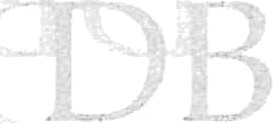 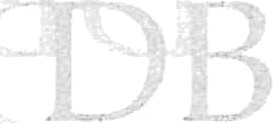 Civico  Di Cristina BenfratelliAzienda di Rilievo Nazionale ad Alta SpecializzazioneAZIENDA OSPEDALIERA DI RILIEVO NAZIONALE E DI ALTA SPECIALIZZAZIONEUnità Operativa Rinnovo Tecnologico	Palermo Ii, 02/03/2017\ Impianti ed AttrezzaturePiazza Nicola Leotta n. 4 	90127 PalermoTelefono: 091- 6662241/401Fax: 091 —  6662301 www.arnascivico .itE-mail: Contocapftale@arnascivico.itP.IVA 058417708283DITTE VARIEOggetto: integrazione indagine di mercato per Global Service 	Ad integrazione dell'indagine di mercato  in oggetto, si precisa che, il materiale di consumo da  fornire deve essere riferito a  circa 300 interventi annuiDirettore della U.O.C. Provveditorato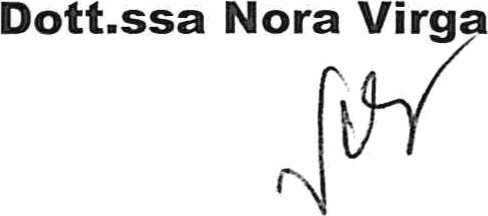 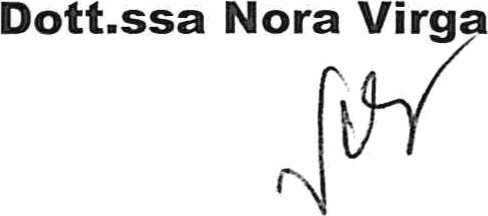 